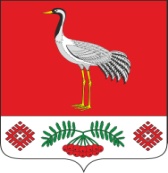 24.12.2019г. №54РОССИЙСКАЯ ФЕДЕРАЦИЯИРКУТСКАЯ ОБЛАСТЬБАЯНДАЕВСКИЙ МУНИЦИПАЛЬНЫЙ РАЙОНМУНИЦИПАЛЬНОЕ ОБРАЗОВАНИЕ «ТУРГЕНЕВКА»АДМИНИСТРАЦИЯО РЕШЕНИИ МУНИЦИПАЛЬНОГО ОБРАЗОВАНИЯ «ТУРГЕНЕВКА» «О БЮДЖЕТЕ НА 2020 ГОД И ПЛАНОВЫЙ ПЕРИОД 2021 И 2022 ГОДОВ»В соответствии с Решением Думы МО «Тургеневка» «О бюджетном процессе муниципального образования «Тургеневка», руководствуясь статьей 55 Устава муниципального образования «Тургеневка»,ПОСТАНОВЛЯЮ:Одобрить прилагаемое решение муниципального образования «Тургеневка» «О бюджете на 2020 год и плановый период 2021 и 2022 годов» и внести его на рассмотрение Думы муниципального образования «Тургеневка».Определить докладчиком главу администрации МО «Тургеневка» Синкевич В.В. Глава МО «Тургеневка»В.В. Синкевич